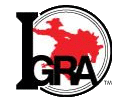 Board of Directors MeetingEmbassy Suites, DentonNovember 17, 2022MinutesCandy Pratt called the meeting to order at 9:03 amMichael Norman took roll and quorum is present.Randy Edlin made motion to accept of rules of debate, seconded by Dave La	Approval of previous minutes tabled since they are not available this morning.Executive Reports	President – Candy Pratt no report for today will do tomorrow in convention.	Vice President – Mipsy Mikels  - discussed proposal to drop the 75% score. Lengthy discussion took place. Guy Puglisi motioned to strike the requirement contestants must attain score of 75% or better motion passed 10-5.Secretary – Michael Norman updating the exhibits took place this will be worked on.  Michael pointed out he received only 3  proposals for convention.  Reminders were sent but  there were email issues going on.  	Treasurer – David Hill asked if there are any questions on the financials that were sent out	Trustees’ Chair – Randy Edlin, had said he has nothing to reportAdministrative Reports	Administrative Assistant – Tommy Channel presented the 2023 insurance bid from WSI.  The option for terrorist insurance was asked and the consensus was no we would not add that coverage.    The associations producing rodeos will be invoiced for their portion of the insurance. Motion by Michael Norman to approve, seconded by Randy Edlin motion passed.	Corporate Auditor – Ed Barry was reviewed.  No issues were noted.Break taken at 9:37 resumed at 9:50Standing Committee Reports			Rodeo Officials  - a new certification is requested for the trustees meeting.Ad-Hoc Committee Reports	Convention 2022 –  	 WGRF Reports	WGRF 2022 – Sammy Simpkin	WGRF 2023		Location – no bids received prior to convention – IGRA BOD to select.		Arena, hotel, stock contractor, officials, Motion from RJ Mikels, seconded by Robin Cagle for 2023 WGRF be held in El Reno, OK like this year .  Motion passed 10-7.Break taken at 10:37 Resumed back at 10:51 amOld Business	IRS 990 2021 filing.  David confirmed the 2021 IRS filing is complete and he has receipt that says the fillings was accepted.New Business Rodeo Crisis Fund request for Janet Stange for $500 was made by Michael Norman, seconeded by Mark Christensen.  Motion passed.RRRA Rodeo School Oct 2022 payment was approved.Michael Norman made motion to approve all submitted 2023 rodeo applications, seconded by Randy Edlin, motion passed -			TX including the variance			Palm Springs				KC and rodeo school			Calgary 			OKC			NorthStar			New Mexico			Las Vegas		Already approved- Phoenix, Salt Lake City, Denver	WGRF 2023 Rodeo Director and assistant Rodeo Directors will br done by the executive board.    Administrative Assistant Job Review was moved to later date.Recess BOD meeting for Trustees meeting	Approve David Heckman as Scorekeeper was made and approved	ROC  chair recommend all certified officials be recertified as stated in his report, and those noted to be removed from the certification program (inactive) be dropped.  Request approved.Trustees meeting adjourned.  BODReconvene BOD Meeting	Announcements	CGRA   -   TGRA   -   GSGRA   -   AGRA   -   GPRA   -   MGRA   -   NMGRA   -   NSGRA   -	DSRA   -   ASGRA   -   NGRA   -   MIGRA?   -   RRRA   -   UGRA -  CRGRANo other business pending, meeting adjourned at 2:30 pm  BOD meeting adjourned		.Respectfully submitted, Michael Norman